ΑΠΑΙΤΟΥΜΕΝΑ ΔΙΚΑΙΟΛΟΓΗΤΙΚΑ ΓΙΑ ΤΗ ΔΗΛΩΣΗ ΣΥΜΜΕΤΟΧΗΣ ΣΤΟ ΚΟΙΝΩΝΙΚΟ ΠΑΝΤΟΠΩΛΕΙΟ 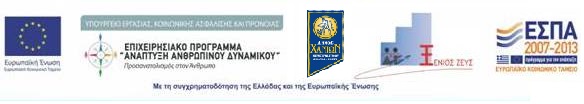 Οι ενδιαφερόμενοι που επιθυμούν να ενταχθούν στο Κοινωνικό Παντοπωλείο απευθύνονται στο Γραφείο Διαμεσολάβησης από 8 Δεκεμβρίου 2014 έως και 19 Δεκεμβρίου 2014  και ώρες 09.00-13.00, προσκομίζοντας τα παρακάτω δικαιολογητικά:Αίτηση του ενδιαφερόμενου (χορηγείται από την Υπηρεσία). Φωτοτυπία Αστυνομικής Ταυτότητας ή διαβατηρίου και άδειας διαμονής. Φωτοτυπία λογαριασμού Δ.Ε.Η., Ο.Τ.Ε. ή Δ.Ε.Υ.Α.Χ μέσω του οποίου θα βεβαιώνεται η διεύθυνση κατοικίας, εφόσον δεν προκύπτει από τη φορολογική δήλωση εισοδήματος. Πιστοποιητικό Οικογενειακής Κατάστασης.Φωτοτυπία εκκαθαριστικού σημειώματος 2014, Φωτοτυπία εντύπου Ε1 του 2014 και φωτοτυπία εντύπου Ε9 και των δύο συζύγων.ΚΑΤΑ ΠΕΡΙΠΤΩΣΗ:Σε περίπτωση αναπηρίας, αντίγραφο της Απόφασης Κ.Ε.Π.Α (ή της Ανώτατης Υγειονομικής Επιτροπής) περί καθορισμού του ποσοστού αναπηρίας.Σε περίπτωση ενοικίου, φωτοτυπία του μισθωτηρίου συμβολαίου (σε ισχύ).Σε περίπτωση ανεργίας, φωτοτυπία κάρτας ανεργίας (2 όψεων) ή βεβαίωση ανεργίας από τον ΟΑΕΔ (ισχύει και για τους δύο συζύγους).Σε περίπτωση διαζυγίου, αντίγραφο διαζυγίου και δικαστική απόφαση περί  επιμέλειας των παιδιών. Σε περίπτωση διάστασης, ένορκη βεβαίωση από το Ειρηνοδικείο που να πιστοποιεί το γεγονός της διάστασης και ιδιωτικό συμφωνητικό περί επιμέλειας των παιδιών. Σε περίπτωση νεογέννητου, ληξιαρχική πράξη γέννησης αν δε φαίνεται στο πιστοποιητικό οικογενειακής κατάστασης.Σε περίπτωση χηρείας, ληξιαρχική πράξη θανάτου αν δε φαίνεται στο πιστοποιητικό οικογενειακής κατάστασης.Σε περίπτωση ενήλικου προστατευόμενου τέκνου, βεβαίωση σπουδών ή βεβαίωση στράτευσης.Η Διοικούσα Επιτροπή δύναται να αναζητήσει αυτεπάγγελτα όποια αναγκαία πρόσθετα δικαιολογητικά για την καλύτερη εξυπηρέτηση του πολίτη.Οι αιτήσεις και τα δικαιολογητικά θα πρέπει να υποβάλλονται από τους ίδιους τους δικαιούχους ή από εξουσιοδοτημένο πρόσωπο στο Γραφείο Διαμεσολάβησης εντός των προκαθορισμένων ημερομηνιών υποβολής αιτήσεων.Πληροφορίες: Γραφείο Κοινωνικού Παντοπωλείου: 2821341766 Γραφείο Διαμεσολάβησης: 2821341689